     JÍDELNÍČEK                                          Týden od 13.12.-17.12. 2021                                                    AlergenyPondělí:              Přesnídávka                Raženka, sýrová pěna, zelenina, voda, čaj                                                        1,3,7	Oběd                           Pórkový krém s krutony, čaj, voda s pomerančem, ovoce (O)			          Čočka na kyselo, sázené vejce, chléb, ster. okurek                                        1,3,7	Svačinka                     Kukuřičné lupínky s mlékem, ovoce, čaj                                                       1,3,7                                    Úterý: 	Přesnídávka                Rohlík, cizrnová pomazánka, voda s citrónem, čaj, zelenina                          1,3,7	Oběd                           Zeleninová polévka z vaječné jíšky, čaj, voda s citrónem                                                  Bramborový guláš s kuřecím masem, chléb                                                   1,3,7,9            Svačinka                      Chia bulka, rama, plátkový sýr, zelenina, mléko, voda                                  1,3,7Středa:	Přesnídávka	         Topinka se sýrem, zelenina, mléko, voda                                                         1,3,7             Oběd                           Kuřecí vývar, čaj, džus                                                 Špagety s boloňskou omáčkou                                                                        1,3,7,9	Svačina		          Kukuřičné placky, ovocný talíř, kakao, voda                                                  1,3,7Čtvrtek: 	Přesnídávka	         Chléb, celerovo-mrkvová pomazánka, čaj, voda, zelenina                                1,3,7,9             Oběd		         Polévka z rybího filé, čaj, džus                                                Kuře na paprice, knedlík                                                                                   1,3,4,7            Svačina                       Skořicový copánek, kakao, voda, ovoce                                                           1,3,7Pátek:                                            	Přesnídávka               Chléb, tvarohová pomazánka s kapií, voda s citrónem, čaj, zelenina                1,3,7             Oběd		         Rajská polévka s kapáním, voda, čaj                                                Chilli con carne, dušená rýže, zelenina                                                             1,3,7	Svačina		         Jogurt, rohlík, čaj, voda, ovoce                                                                          1,3,7               Pitný režim zajištěn po celou dobu provozuOvoce nebo zelenina je podávána k jídlu každý den.Čísla u pokrmů označují druh alergenu. Seznam alergenu je vyvěšen vedle jídelníčku.	(O) – ovoce jen pro dospělé                                                                  DOBROU CHUŤ!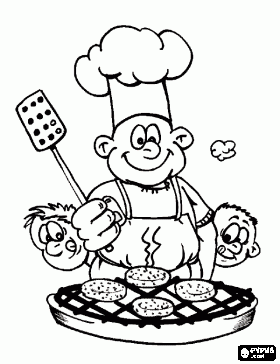   Jana Juráňová		                                                                                                                Hana Tkadlecová:                  (provozní)										   (kuchařka)